Kto wygra wybory prezydenckie w Polsce?Kto wygra wybory prezydenckie w Polsce? To pytanie elektryzuje Polaków od wielu miesięcy. I choć kandydatów jest kilku to rywalizacja rozstrzygnie się zapewne między liderami politycznych ugrupowań.Wybory prezydenckie w Polsce, czyli ważny dzień dla całego krajuObecnie panujący Prezydent Rzeczypospolitej Polskiej Andrzej Duda wydaje się być faworytem do ponownego zwycięstwa w wyborach. Według sondaży prowadzi on nad ubiegającymi się o fotel prezydencki Rafałem Trzaskowskim, Szymonem Hołownią oraz Władysławem Kosiniakiem-Kamyszem. Trudno przewidzieć kto wygra wybory prezydenckie w Polsce w 2020 roku. Być może zwycięzca okaże się społecznym zaskoczeniem i będzie zaprzeczeniem wszystkich przedwyborczych sondaży.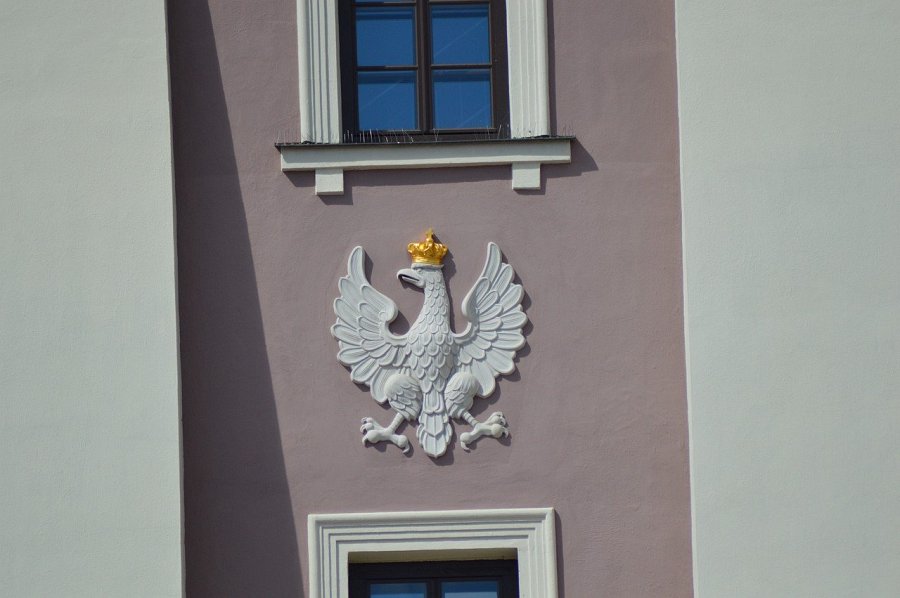 Kto wygra wybory prezydenckie w Polsce - przewidywania bukmacherówPodobnie jak w przypadku sondaży, tak i w środowisku bukmacherskim przewidywania są rozbieżne. Według wstępnych kalkulacji faworytem jest ówczesny prezydent. Na drugim miejscu plasuje się obecnie Rafał Trzaskowski, natomiast na ostatnim miejscu na podium wśród bukmacherów znajduje się Szymon Hołownia. Kampania prezydencka wchodzi w najważniejszy etap. Kandydaci mają coraz mniej czasu, aby przekonać do siebie wyborców. Jedno jest pewne, niezależnie od tego kto wygra wybory prezydenckie w Polsce, najważniejsze jest dobro naszego kraju. Dlatego też warto spełnić swój obywatelski obowiązek i oddać głos na jednego z kandydatów.